 ПРОЕКТ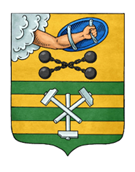 ПЕТРОЗАВОДСКИЙ ГОРОДСКОЙ СОВЕТ_____ сессия _____ созываРЕШЕНИЕот _________ № _________О согласовании решения о заключении концессионного соглашения в отношении имущества, находящегося в муниципальной собственности Петрозаводского городского округа, в соответствии с положениями статьи 51 Федерального закона от 21.07.2005 № 115-ФЗ «О концессионных соглашениях»В соответствии со статьей 16 Федерального закона от 06.10.2003
№ 131-ФЗ «Об общих принципах организации местного самоуправления в Российской Федерации», Федеральным законом от 21.07.2005 № 115-ФЗ «О концессионных соглашениях», Уставом Петрозаводского городского округа, Положением о порядке управления и распоряжения имуществом, находящимся в муниципальной собственности Петрозаводского городского округа, утвержденным Решением Петрозаводского городского Совета от 11.03.2010 № 26/38-759, Петрозаводский городской Совет РЕШИЛ:Согласовать решение о заключении концессионного соглашения в отношении имущества, находящегося в муниципальной собственности Петрозаводского городского округа, закрепленного на праве хозяйственного ведения за муниципальным унитарным предприятием Петрозаводские энергетические системы и переданного на основании договоров аренды во временное владение и пользование акционерному обществу «Петрозаводские коммунальные системы – Тепловые сети», в соответствии с положениями статьи 51 Федерального закона от 21.07.2005 № 115-ФЗ «О концессионных соглашениях» на условиях, указанных в проекте постановления Администрации Петрозаводского городского округа, согласно приложению.Председатель Петрозаводского городского Совета									Н.И. Дрейзис_________________________________________________________________Проект подготовлен совместно комитетом экономического развития и комитетом жилищно-коммунального хозяйства Администрации Петрозаводского городского округаПОЯСНИТЕЛЬНАЯ ЗАПИСКАк проекту решения Петрозаводского городского Совета«О согласовании решения о заключении концессионного соглашения в отношении имущества, находящегося в муниципальной собственности Петрозаводского городского округа, в соответствии с положениями статьи 51 Федерального закона от 21.07.2005 № 115-ФЗ «О концессионных соглашениях»»Статьей 51 Федерального закона от 21.07.2005 № 115-ФЗ «О концессионных соглашениях» (далее – Закон о концессионных соглашениях) предусмотрено право заключения концессионного соглашения, объектом которого являются объекты теплоснабжения, централизованные системы горячего водоснабжения, холодного водоснабжения и (или) водоотведения, отдельные объекты таких систем, без проведения конкурса с лицом, у которого права владения и пользования имуществом, включаемым в данное концессионное соглашение, возникли ранее на основании договоров аренды, при соблюдении одновременно определенных ч. 1 ст. 51 Закона о концессионных соглашениях условий.30.11.2022 в адрес Администрации Петрозаводского городского округа (далее – Администрация) АО «ПКС-Тепловые сети» (далее – Общество) в порядке, предусмотренном ч. 3.1 ст. 51 Закона о концессионных соглашениях, направило предложение о заключении концессионного соглашения в отношении объектов теплоснабжения в составе централизованных систем теплоснабжения отдельных объектов таких систем, находящихся в муниципальной собственности Петрозаводского городского округа, переданных во временное владение и пользование АО «ПКС-Тепловые сети» по договорам аренды (далее – концессионное соглашение).На основании ч. 3.3 ст. 51 Закона о концессионных соглашениях Администрация в течение тридцати календарных дней со дня поступления предусмотренного ч. 3.1 ст. 51 Закона о концессионных соглашениях предложения о заключении концессионного соглашения без проведения конкурса обязана рассмотреть данное предложение и принять соответствующее решение.Права владения и пользования на объекты соглашения у Общества возникли по договорам аренды имущества от 23.07.2005, заключенным Обществом с муниципальным унитарным предприятием Петрозаводские энергетические системы (далее – МУППЭС). Условия, определенные ч. 1 ст. 51 Закона о концессионных соглашениях, для заключения концессионного соглашения соблюдены.Согласование содержащихся в данном предложении долгосрочных параметров регулирования деятельности концессионера (долгосрочных параметров регулирования цен (тарифов), метода регулирования тарифов осуществляется органом исполнительной власти субъекта Российской Федерации, осуществляющим регулирование цен (тарифов) в соответствии с законодательством Российской Федерации в сфере регулирования цен (тарифов). 02.12.2022 года Государственным комитетом Республики Карелия по ценам и тарифам предоставлено письмо о согласовании метода регулирования и долгосрочных параметров регулирования по представленному проекту концессионного соглашения.Согласно проекту концессионного соглашения оно заключается в целях:- создания и (или) реконструкции объектов теплоснабжения в составе централизованных систем теплоснабжения, отдельных объектов таких систем;- осуществления деятельности по теплоснабжению, в том числе по производству, передаче, распределению и реализации (сбыту) тепловой энергии и теплоносителя, подключение (технологическое присоединение) объектов к системам теплоснабжения в порядке, предусмотренном законодательством Российской Федерации. Согласно концепции развития правовых отношений по управлению муниципальным имуществом, отраженной в т.ч. в ходе принятия изменений в Закон о концессионных соглашениях, государством отдан приоритет трансформации действующих договоров аренды в концессионное соглашение.Указанный механизм обеспечивает достижение следующих ключевых целей:- наличие единого ответственного лица (хозяйствующего субъекта), отвечающего за обеспечение надежного теплоснабжения, водоснабжения и (или) водоотведения потребителей на соответствующих территориях муниципальных образований, что позволяет обеспечить единый подход к принятию технических решений и повысить операционную эффективность схем теплоснабжения, водоснабжения и водоотведения. Фактически законодатель отдает приоритет стабильности в управлении коммунальной инфраструктуры муниципалитетов, так как смена оператора неизбежно приводит к перестройке системы управления, что, в свою очередь, может снижать качество предоставления услуг потребителям, а также неизбежно ограничивает возможности завершения уже начатых долгосрочных инвестиционных проектов.- увеличение доли государственно-частного партнерства в рамках общей стратегии развития взаимоотношений бизнеса и государства. Законодатель предлагает бизнесу упрощенный, понятный и прогнозируемый порядок ведения бизнеса с использованием муниципального имущества в обмен на инвестиции в инфраструктуру муниципальных образований с целью повышения качества жизни граждан. Модель правого регулирования направлена на стимулирование организаций к заключению концессионных соглашений в порядке трансформации в целях обеспечения привлечения инвестиционного ресурса в отрасли тепло-, водоснабжения и водоотведения, что, в свою очередь, будет способствовать проведению мероприятий по обновлению коммунальной инфраструктуры, учитывая высокую степень ее износа на сегодняшний день.Общество отвечает критериям Оператора, который обеспечит решение задач в рамках новелл законодательства о Концессионных соглашениях.За 17 лет работы Общество проявило себя как надежный партнер города Петрозаводска, готовый обеспечить не только текущую эксплуатацию систем теплоснабжения, но и участвовать в масштабных инфраструктурных проектах, направленных на динамичное развитие центральной системы теплоснабжения города в целом.За последние годы Обществом проведена масштабная работа по реконструкции и модернизации объектов теплоснабжения города, что выражается в высокой степени готовности объектов коммунальной инфраструктуры к осенне-зимнему периоду. Из предприятий теплоснабжения Республики Карелия и города Петрозаводска, АО «ПКС-Тепловые сети» получает Паспорт готовности к зиме №1.Активно развивая материальную базу за счет собственных нетарифных источников, сформировав опытный высококвалифицированный коллектив, используя ресурсы холдинга РКС, Общество, опираясь на возможность продолжить ведение своей деятельности путем трансформации действующих договоров аренды в концессионное соглашение, готово продолжить системную работу по динамичному развитию инфраструктуры Петрозаводска, используя накопленный опыт и обеспечивая привлечение значимого объема инвестиций в отрасль теплоснабжения города Петрозаводска, а именно - реализовать задание концессионера по реконструкции/модернизации объектов концессионного соглашения в сумме 4 244 552 тыс.руб. в ценах 2022 года на период с 2023 по 2052 г.г. Предлагаемый срок действия соглашения - 30 лет. Конкретный перечень объектов, а также объем и источник инвестиций на их создание и (или) реконструкцию определяется инвестиционными программами Общества, которые разрабатываются на основании утвержденной Схемы теплоснабжения г.Петрозаводска, согласованной Администрацией Петрозаводского городского округа и утвержденной приказом Министерства строительства, жилищно-коммунального хозяйства и энергетики Республики Карелия. Принятие решения о заключении концессионного соглашения позволит решить следующие задачи в сфере теплоснабжения:- создать новые, реконструировать существующие объекты инженерной инфраструктуры за счет внебюджетных источников (бюджетные средства могут быть направлены на решение других социально значимых задач);- объекты соглашения продолжат оставаться муниципальными, концессионер ими временно владеет и пользуется;- сохранить за Петрозаводским городским округом контрольные функции: за деятельностью концессионера по созданию и реконструкции объектов, по обеспечению надежного и безопасного теплоснабжения;Кроме того, концессионным соглашением будет зафиксирован размер необходимой валовой выручки на 2023-2052 годы, что позволяет прогнозировать рост тарифа и не приводит к превышению предельной платы граждан за коммунальные услуги.В соответствии с положениями ч. 1.2 ст. 51 Закона о концессионных соглашениях размер минимальных инвестиционных обязательств концессионера может быть определен исходя из размера арендной платы за последние 12 месяцев, предшествующих дате заключения соглашения. Предельный размер инвестиций по предложенной концессионной модели составляет 4 244 552 тыс.руб. (в ценах 2022 года) за период 2023-2052 годов, при расчете минимального размера инвестиций, исходя из размера арендной платы 12 месяцев 2022 года, минимальная сумма вложений составит 3 726 624 тыс. руб.Пунктом 9 Положения о порядке управления и распоряжения имуществом, находящимся в муниципальной собственности Петрозаводского городского округа, утвержденного Решением Петрозаводского городского Совета от 11.03.2010 № 26/38-759, определено, что к компетенции Петрозаводского городского Совета в сфере управления и распоряжения муниципальным имуществом относится согласование решения о заключении концессионного соглашения в отношении имущества, находящегося в муниципальной собственности Петрозаводского городского округа.С целью соблюдения процедуры рассмотрения предложения о заключении концессионного соглашениях, в том числе в части сроков, обозначенных в ст. 51 Закона о концессионных соглашениях, настоящий проект решения представлен на рассмотрение депутатов Петрозаводского городского Совета.Приложение:- копия письма Государственного комитета Республики Карелия по ценам и тарифам от 02.12.2022 № 4044/13-03кЦТ-и;- письмо Министерства строительства, жилищно-коммунального хозяйства и энергетики Республики Карелия от 01.12.2022 №16081/15-16/МСЖКХиЭ-и;- таблица с условиями концессионного соглашения и указанием правовых норм, требующих наличия условий в проекте решения о заключении концессионного соглашения.Заместитель главы АдминистрацииПетрозаводского городского округа – председатель комитета жилищно-коммунального хозяйства                                              Ю.И. МизинковаПредседатель комитета экономического развития  		                                                О.А. Ермаков Лист согласованияк проекту решения Петрозаводского городского Совета«О согласовании решения о заключении концессионного соглашения в отношении имущества, находящегося в муниципальной собственности Петрозаводского городского округа, в соответствии с положениями 51 Федерального закона от 21.07.2005 № 115-ФЗ «О концессионных соглашениях»».Согласован с:Михеева Н.А.71-36-64Приложениек Решению Петрозаводскогогородского Советаот _________  № ___________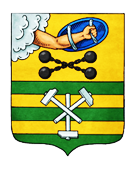 О заключении								 концессионного соглашенияВ соответствии со ст. 51 Федерального закона от 21.07.2005
№ 115-ФЗ «О концессионных соглашениях», Уставом Петрозаводского городского округа, Положением о порядке управления и распоряжения имуществом, находящимся в муниципальной собственности Петрозаводского городского округа, утвержденным Решением Петрозаводского городского Совета от 11.03.2010 № 26/38-759, на основании обращения акционерного общества «Петрозаводские коммунальные системы – Тепловые сети» от 30.11.2022 № 131.01/3207, Решения Петрозаводского городского Совета от ___________ № ________ «О согласовании решения о заключении концессионного соглашения в отношении имущества, находящегося в муниципальной собственности Петрозаводского городского округа, в соответствии с положениями статьи 51 Федерального закона от 21.07.2005 № 115-ФЗ «О концессионных соглашениях»» Администрация Петрозаводского городского округаПОСТАНОВЛЯЕТ:Принять решение о заключении концессионного соглашения в отношении имущества, находящегося в муниципальной собственности Петрозаводского городского округа, в соответствии с положениями статьи 51 Федерального закона от 21.07.2005 № 115-ФЗ «О концессионных соглашениях» на условиях, указанных в приложении к настоящему постановлению.Глава Петрозаводского городского округа                                            В.К. ЛюбарскийПриложениек постановлению Администрации Петрозаводского городского округа от ______________ № ___________УСЛОВИЯКОНЦЕССИОННОГО СОГЛАШЕНИЯКонцессионное соглашение в отношении объектов теплоснабжения в составе централизованных систем теплоснабжения, отдельных объектов таких систем, находящихся в муниципальной собственности Петрозаводского городского округа, без проведения конкурса заключается в соответствии со статьями 37 и 51 Федерального закона от 21.07.2005 № 115-ФЗ «О концессионных соглашениях» (далее – Концессионное соглашение, Закон о концессионных соглашениях).Объектом заключаемого Концессионного соглашения является имущество, которое было передано арендатору (Концессионеру) в соответствии с договорами аренды – №б/н от 23.07.2005г. недвижимого имущества (долгосрочный), №б/н от 23.07.2005г. имущества (краткосрочный) №б/н от 23.07.2005г. имущества (долгосрочный), заключенными между муниципальным унитарным предприятием Петрозаводские энергетические системы (МУППЭС) (арендодатель) и акционерным обществом «Петрозаводские коммунальные системы – Тепловые сети» (АО «ПКС-Тепловые сети») (арендатор). Права владения и пользования имуществом возникли у АО «ПКС-Тепловые сети» ранее на основании указанных договоров аренды.Перечень приложений к настоящим условиямПриложение № 1.1. Сведения о составе и описании Объекта соглашения, в том числе о технико-экономических показателях, а также сведения из единого государственного реестра недвижимости, подтверждающие государственную регистрацию права собственности Концедента в отношении предаваемого Объекта Соглашения (недвижимое имущество).Приложение № 1.2. Сведения о составе и описании Объекта соглашения, в том числе о технико-экономических показателях, а также сведения из единого государственного реестра недвижимости, подтверждающие государственную регистрацию права собственности Концедента в отношении предаваемого Объекта Соглашения (движимое имущество).Приложение № 2. Сведения о составе и описании, в том числе о технико-экономических показателях Иного имущества (движимое имущество).Приложение № 3. Задание и основные мероприятия по созданию (реконструкции) Объекта Соглашения.Приложение № 4. Порядок возмещения расходов Сторон при досрочном расторжении Соглашения.Приложение № 5. Плановые значения показателей надежности, энергетической эффективности объектов теплоснабжения.Приложение № 6. Значения долгосрочных параметров регулирования деятельности Концессионера.Приложение № 7. Объем валовой выручки, получаемой Концессионером в рамках реализации Соглашения.ДолжностьДатаЛичная подписьРасшифровка подписиПредседатель комитета экономического развитияО.А. ЕрмаковЗаместитель главы Администрации Петрозаводского городского округа – председатель комитета жилищно-коммунального хозяйстваЮ.И. МизинковаИ.о.заместителя главы Администрации Петрозаводского городского округа – председатель комитета градостроительства и землепользованияН.В.ТенчуринаНачальник нормативно-правового управленияЮ.В. УльяноваЗаместитель главы Администрации Петрозаводского городского округа –руководитель аппарата АдминистрацииД.В. ЕвстигнееваПервый заместитель главы Администрации Петрозаводского городского округаИ.С. Колыхматова№N п/пСущественные условияСодержание1.Стороны Концессионного соглашенияРеспублика Карелия, от имени которой выступает Глава Республики Карелия, именуемая в дальнейшем «Субъект». Права и обязанности Субъекта определяются, исходя из положений ч. 4 ст. 40 Закона о концессионных соглашениях и настоящих условий, и устанавливаются в Концессионном соглашении.Муниципальное образование – Петрозаводский городской округ, именуемое в дальнейшем «Концедент».Муниципальное унитарное предприятие Петрозаводские энергетические системы (МУППЭС), выступающее на стороне Концедента. Акционерное общество «Петрозаводские коммунальные системы – Тепловые сети» (АО «ПКС-Тепловые сети»), именуемое в дальнейшем «Концессионер».2.Предмет Концессионного соглашенияКонцессионер обязуется в порядке, в сроки и на условиях, установленных настоящим Соглашением:а) за свой счет создать и (или) реконструировать объекты теплоснабжения в составе централизованных систем теплоснабжения, отдельные объекты таких систем (далее по тексту - Объект Соглашения), состав и описание которых приведены в Приложениях  1.1 и 1.2 к настоящим условиям, право собственности на которое принадлежит или будет принадлежать Концеденту, соблюдать сроки его создания и (или) реконструкции;б) осуществлять в границах муниципального образования – Петрозаводский городской округ с использованием Объекта Соглашения деятельность по теплоснабжению, в том числе по производству, передаче, распределению и реализации (сбыту) тепловой энергии и теплоносителя с использованием (эксплуатацией) Объекта Соглашения и имущества, которое образует единое целое с Объектом Соглашения и/или предназначено для использования в целях создания условий осуществления Концессионером деятельности, составляющей предмет концессионного соглашения, указанного в Приложениях № 2 к настоящим условиям (далее – Иное имущество), подключение (технологическое присоединение) объектов к системам теплоснабжения в порядке, установленном законодательством Российской Федерации.  Концедент в целях обеспечения осуществления вышеуказанной деятельности Концессионером обязуется предоставить Концессионеру на срок, установленный концессионным соглашением, права владения и пользования Объектом Соглашения и Иным имуществом.3.Срок действия Концессионного соглашенияКонцессионное соглашение вступает в силу со дня его заключения (подписания сторонами) и действует в течение 30 (тридцати) лет.4.Описание, в том числе технико-экономические показатели, Объекта Концессионного соглашенияОбъекты теплоснабжения в составе централизованных систем теплоснабжения, отдельные объекты таких систем муниципального образования Петрозаводский городской округ, сведения о составе и описании которых, в том числе о технико-экономических показателях, приведены в Приложениях 1.1 и 1.2 к настоящим условиям. Имущество, которое образует единое целое с Объектом Соглашения и/или предназначено для использования в целях создания условий осуществления Концессионером деятельности, указанной в пункте 2 настоящих условий, сведения о составе и описании которых, в том числе о технико-экономических показателях, приведены в Приложениях  2 к настоящим условиям. 5.Срок передачи Концессионеру Объекта Концессионного соглашенияВ связи с тем, что права владения и пользования имуществом возникли ранее на основании договоров аренды, заключенных между МУППЭС (арендодатель) и Концессионером, обязанность Концедента, МУППЭС по передаче Объекта Соглашения, Иного имущества считается исполненной с даты подписания Концессионного соглашения. 6.Порядок предоставления Концессионеру земельных участков для осуществления деятельности, предусмотренной концессионным соглашением, и срок заключения договоров аренды этих земельных участков, размер арендной платы либо формула расчета размера арендной платы Концедент обязуется заключить с Концессионером договоры аренды земельных участков, принадлежащих Концеденту на праве собственности. Субъект обязуется заключить с Концессионером договоры аренды земельных участков, государственная собственность на которые не разграничена, в отношении которых полномочия по предоставлению осуществляет Субъект, на которых располагаются, будут расположены объекты, входящие в состав Объекта Соглашения и (или) Иного имущества, и (или) которые необходимы для осуществления Концессионером деятельности, предусмотренной соглашением, на срок, не превышающий срок действия соглашения, в течение: 60 (шестьдесят) рабочих дней со дня подписания Концессионного соглашения - в отношении земельных участков, поставленных на кадастровый учет;60 (шестьдесят) рабочих дней с момента проведения кадастрового учета земельного участка для создания и (или) реконструкции объекта Соглашения - в отношении земельных участков, не поставленных на кадастровый учет.Прекращение концессионного соглашения является основанием для прекращения договоров аренды земельных участков.Концедент, Субъект устанавливают (пересматривают) арендную плату за земельные участки в соответствии с действующим законодательством Российской Федерации, нормативными правовыми актами Петрозаводского городского округа и нормативными правовыми актами Республики Карелия.7.Цели и срок использования (эксплуатации) Объекта Концессионного соглашенияС использованием Объекта Соглашения осуществляются следующие виды деятельности:-деятельность по теплоснабжению, в том числе по производству, передаче, распределению и реализации (сбыту) тепловой энергии и теплоносителя с использованием (эксплуатацией) Объекта Соглашения и Иного имущества,-подключение (технологическое присоединение) объектов к системам теплоснабжения в порядке, установленном законодательством Российской Федерации.Срок использования (эксплуатации) Концессионером Объекта Соглашения и (или) Иного имущества, а также срок осуществления Концессионером деятельности устанавливается с даты подписания концессионного соглашения и до даты передачи (возврата) Объекта Соглашения и (или) Иного имущества Концессионером Концеденту в установленных концессионным соглашением случаях и порядке.8.Способы обеспечения Концессионером исполнения обязательств по Концессионному соглашению, размеры предоставляемого обеспечения и срок, на который оно предоставляетсяСпособом обеспечения исполнения Концессионером обязательств по концессионному соглашению является предоставление непередаваемой безотзывной банковской гарантии, соответствующей утвержденным постановлением Правительства Российской Федерации от 19.12.2013 № 1188 «Об утверждении требований к банковской гарантии, предоставляемой в случае, если объектом Концессионного соглашения являются объекты теплоснабжения, централизованные системы горячего водоснабжения, холодного водоснабжения и (или) водоотведения, отдельные объекты таких систем» требованиям к таким гарантиям.Размер банковской гарантии на каждый год обеспечения исполнения обязательств составляет 5 (пять) % от предельного размера расходов на создание и (или) реконструкцию Объекта Соглашения, рассчитанного в виде отношения предельного размера расходов на  создание и (или) реконструкцию Объекта Соглашения на весь срок действия Концессионного Соглашения и количества календарных месяцев срока действия Концессионного соглашения, умноженного на количество месяцев действия указанного Концессионного соглашения в календарном году (календарных годах), на который предоставляется гарантия.Банковская гарантия предоставляется сроком на 1 (один) год. Концессионер обязуется ежегодно предоставлять новую банковскую гарантию не позднее чем за 5 (пять) банковских дней до истечения срока действия ранее выданной банковской гарантии.9.Размер концессионной платы, форма, порядок и сроки ее внесенияРазмер концессионной платы в соответствии со ст. 41 Закона о концессионных соглашениях составляет 0 (ноль) рублей в течение всего срока действия Концессионного соглашения.10.Порядок возмещения расходов сторон в случае досрочного расторжения Концессионного соглашенияПорядок возмещения расходов Сторон при досрочном расторжении концессионного Соглашения приведен в Приложении  4 к настоящим условиям.11.Обязательства КонцессионераОсуществление на условиях, предусмотренных концессионным соглашением, деятельности, являющейся предметом концессионного соглашения.Создание и (или) реконструкция за свой счет объекты теплоснабжения в составе централизованных систем теплоснабжения, отдельные объекты таких систем, соблюдение сроков создания и (или) реконструкции. Подготовка проектной документации, проведение инженерных изысканий, необходимых для строительства и (или) реконструкции Объекта Соглашения. Получение заключения экспертизы проектной документации и результатов инженерных изысканий.Осуществление работ по подготовке территории, необходимой для создания и реконструкции Объекта Соглашения, осуществления деятельности в объеме, предусмотренном проектной документацией на создание и (или) реконструкцию соответствующих объектов.12.Объем валовой выручки, получаемой концессионером в рамках реализации концессионного соглашения, в том числе на каждый год срока действия концессионного соглашенияОбъем валовой выручки, получаемой Концессионером в рамках реализации концессионного соглашения, приведен в Приложении  7 к настоящим условиям.13.Значения долгосрочных параметров регулирования деятельности концессионера Значения долгосрочных параметров регулирования деятельности Концессионера (долгосрочные параметры регулирования тарифов, определенные в соответствии с нормативными правовыми актами Российской Федерации в сфере водоснабжения и водоотведения, а также государственного регулирования тарифов), приведены в Приложении  6 к настоящим условиям.14.Задание и основные мероприятия по созданию (реконструкции) Объекта СоглашенияЗадание и основные мероприятия по созданию (реконструкции) Объекта Соглашения приведены в Приложении  3 к настоящим условиям.15.Предельный размер расходов на создание и (или) реконструкцию Объекта Соглашения, которые предполагается осуществлять в течение всего срока действия концессионного соглашения Концессионером без учета расходов, источником финансирования которых является плата за подключение (технологическое присоединение)Предельный размер расходов Концессионера на создание и (или) реконструкцию Объекта Соглашения, осуществляемых в течение всего срока действия настоящего Соглашения, составляет 4 244 552,2 тыс. руб., в том числе в части деятельности по производству тепловой энергии 432 786,6 тыс. руб., в части деятельности по передаче тепловой энергии 3 811 765,6 тыс. руб. без НДС в ценах 2022 года, без учета расходов, источником финансирования которых является плата за подключение (технологическое присоединение)  в соответствии с Законом о концессионных соглашениях.16.Плановые значения показателей деятельности концессионераПлановые значения показателей деятельности Концессионера приведены в Приложении № 5 к настоящим условиям. 17.Порядок возмещения фактически понесенных расходов Концессионера, подлежащих возмещению и не возмещенных ему на момент окончания срока действия концессионного соглашения Возмещение фактически понесенных расходов Концессионера при окончании срока действия концессионного соглашения осуществляется путем продления срока действия соглашения на период, достаточный для возмещения указанных расходов Концессионера, но не более чем на пять лет.18.Возможность переноса сроков реализации инвестиционных обязательств Концессионера, в случае принятия Правительством Российской Федерации соответствующего решения в связи с существенным ухудшением экономической конъюнктурыВозможность предусмотрена по требованию Концессионера при условии, что такое изменение не ведет к неисполнению обязательств Концессионера в последующие годы срока действия Концессионного соглашения.  19.Орган местного самоуправления, на основании ч. 3 ст. 15 Закона о концессионных соглашения уполномоченный на принятие решения об изменений условий Концессионного соглашенияНа основании Положения о порядке управления и распоряжения имуществом, находящимся в муниципальной собственности Петрозаводского городского округа, утвержденного Решением Петрозаводского городского Совета от 11.03.2010 № 26/38-759, принятие решения об изменении условий и досрочном расторжении концессионного соглашения в отношении имущества, право собственности на которое принадлежит или будет принадлежать Петрозаводскому городскому округу, в предусмотренных законодательством о концессионных соглашениях случаях и порядке, относится к компетенции Администрации Петрозаводского городского округа. 20. Осуществление контроля за соблюдением Концессионером условий Концессионного соглашенияКонтроль за соблюдением Концессионером условий Концессионного соглашения в соответствии с Законом о концессионных соглашениях и Концессионным соглашением осуществляет Концедент и уполномоченные Концедентом на основании ст. 5 Закона о концессионных соглашениях лица.